Α1΄ τάξη                                ΕΡΓΑΣΙΕΣ                                      11/5/20Προσθέσεις και αφαιρέσεις πάνω στην αριθμογραμμή.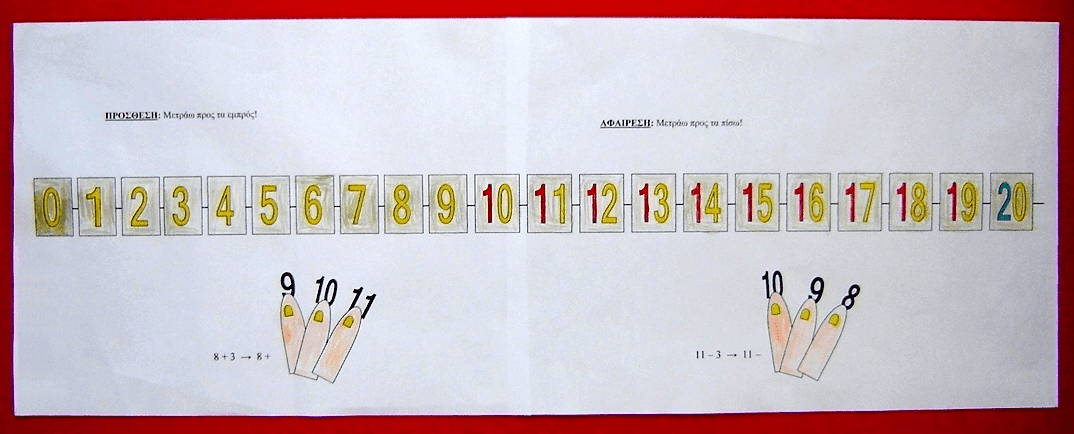 Προσθέσεις                                                 Αφαιρέσεις7 + ____ = 10	    10 - ____ = 72 + 8 = ____	    10 – 2 = ____12 + 5 = ____	    17 – 5 = ____6 + ____ = 9     	9 - ____ = 61 + 8 = ____ 	9 – 8 = ____10 + 5 = ____	15 – 5 = ____15 + 5 = ____	20 – 5 = ____8 + 3 = ____	11 – 3 = ____13 + ____ = 16 	16 – 3 = ____11 + 4 = ____	15 – 4 = ____Στην ομάδα ποδοσφαίρου παίζουν 11 παιδιά. Σήμερα έλειπαν 4 από αυτά. Πόσα παιδιά θα παίξουν;Ήρθε η ώρα να πλύνουμε τα χεράκια μας καλά και προσεκτικά!!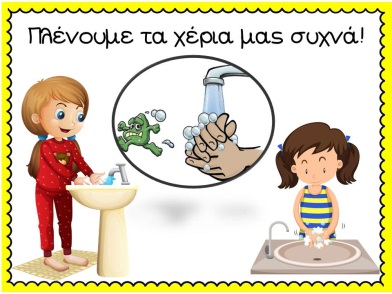 Λύση:Απάντηση: